…………………..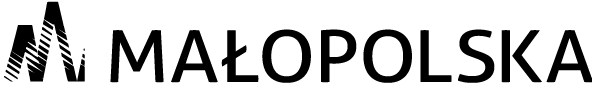 (pieczęć szkoły)Regulaminu rekrutacji i uczestnictwa w zajęciach on-line  przeprowadzanych w ramach komponentu Małopolskiej Chmury Edukacyjnejw ramach projektupn. „Modernizacja kształcenia zawodowego w Małopolsce II”Edycja II - Rok szkolny 2017/2018Beneficjent/Lider projektu: Województwo MałopolskieUrząd Marszałkowski Województwa MałopolskiegoPartner projektu Gmina Miasta TarnowaRealizator/rzy projektu Technika MałopolskiSzkoła: Zespół Szkół Budowlanych w Tarnowie§ 1Postanowienia ogólneProjekt „Modernizacja kształcenia zawodowego w Małopolsce II” realizowany jest od 1.01.2016 roku do 31.12.2021 roku.Projekt jest współfinansowany ze środków Europejskiego Funduszu Społecznego w ramach Regionalnego Programu Operacyjnego Województwa Małopolskiego na lata 2014-2020, 10 Oś Priorytetowa Wiedza i Kompetencje, Działanie 10.2 Rozwój kształcenia zawodowego uczniów.Celem szczegółowym projektu w zakresie komponentu Małopolskiej Chmury Edukacyjnej jest zapewnianie uczniom techników możliwości poszerzenia wiedzy z zakresu przedmiotów zawodowych oraz kształtowanie kompetencji kluczowych dzięki wykorzystaniu nowoczesnych technologii informacyjno-komunikacyjnych; wzmocnienie współpracy pomiędzy szkołami zawodowymi, a uczelniami poprzez realizację zajęć edukacyjnych dla uczniów oraz zwiększenie motywacji do kontynuowania nauki.Rekrutacja odbywać się będzie zgodnie z zasadą równości szans kobiet i mężczyzn.§ 2Zakres wsparcia1.   Zajęcia on-line są jedną z form wsparcia realizowaną w ramach komponentu Małopolskiej Chmury Edukacyjnej w projekcie pn. „Modernizacja kształcenia zawodowego w Małopolsce II”, obejmują zajęcia dydaktyczne prowadzone w formie wideokonferencji realizowane przez uczelnie będące partnerami projektu, odpowiedzialne za koordynację poszczególnych obszarów tematycznych.Zajęcia on-line przeprowadzone zostaną w następujących obszarach tematycznych:budownictwo – obszar koordynowany przez Partnera projektu Politechnikę Krakowską;język angielski zawodowy – obszar koordynowany przez Partnera projektu Uniwersytet Pedagogiczny im. KEN w Krakowie;żywność oraz środowisko - obszary koordynowane przez Partnera projektu Uniwersytet Rolniczy im. Hugona Kołłątaja w Krakowie;turystyka - obszar koordynowany przez Partnera projektu 
Wyższą Szkołę Turystki i Ekologii w Suchej Beskidzkiej;mechaniczno-mechatroniczny - obszar koordynowany przez Partnerów projektu Uniwersytet Pedagogiczny im. KEN w Krakowie oraz Akademię Górniczo- Hutniczą im. Stanisława Staszica w Krakowie;elektryczno-elektroniczny - obszar koordynowany przez Partnera projektu Państwową Wyższą Szkołę Zawodową w Tarnowie.W ramach jednego roku szkolnego przewiduje się realizację 30 godzin zajęć on-line, 
w każdym z zadeklarowanych przez szkołę obszarów tematycznych. Harmonogram zajęć on-line w danym obszarze tematycznym będzie ustalany każdorazowo przed rozpoczęciem poszczególnej edycji zajęć w danym roku szkolnym.W zajęciach on-line w każdym z obszarów tematycznych wybranych przez szkołę uczestniczyć będzie min. 15 osób.§ 3Zasady rekrutacjiW drugiej edycji zajęć on-line mogą wziąć udział wyłącznie uczniowie ze szkół  ponadgimnazjalnych (techników), będących realizatorami komponentu zawodowego Małopolskiej Chmury Edukacyjnej w ramach projektu „Modernizacja kształcenia zawodowego w Małopolsce II”.W zajęciach on-line może wziąć udział osoba która:wyraża dobrowolną chęć uczestnictwa w projekcie;jest uczniem/ uczennicą klasy II-IV, szkoły ponadgimnazjalnej (technikum) będącej realizatorem komponentu zawodowego Małopolskiej Chmury Edukacyjnej w ramach projektu „Modernizacja kształcenia zawodowego w Małopolsce II”;uzyskała na koniec roku szkolnego poprzedzającego rekrutację z przedmiotu odpowiadającego obszarowi tematycznemu lub zbliżonego ocenę bardzo dobrą – 3 pkt, ocenę dobrą – 2 pkt, ocenę dostateczną – 1 pktmoże się wykazać osiągnięciami z danego przedmiotu odpowiadającego obszarowi tematycznemu lub zbliżonemu (np. udziałem w konkursach, olimpiadach, kołach zainteresowań itp. – za każde osiągnięcie uczeń/uczennica otrzymuje 1 pkt);wypełni i złoży w sekretariacie swojej szkoły Formularz zgłoszeniowy – załącznik nr 7. Wypełnienie formularza zgłoszeniowego oznacza akceptację niniejszego regulaminu.W przypadku takiej samej liczby punktów uzyskanych z w/w kryteriów o zakwalifikowaniu będzie decydowała ocena z zachowania lub/i opinia nauczyciela zawodu/wychowawcy.W przypadku gdy liczba chętnych nie wyczerpuje liczby miejsc przewidzianych na dany obszar tematyczny dopuszcza się możliwość udziału osób, które brały już udział w zajęciach organizowanych w ramach Małopolskiej Chmury Edukacyjnej.Uczeń/uczennica może uczestniczyć w zajęciach on-line w ramach  tego samego obszaru tematycznego tylko jeden raz w ramach projektu „Modernizacja kształcenia zawodowego w Małopolsce II”.Uczeń/uczennica może uczestniczyć w zajęciach on-line w maksymalnie dwóch obszarów tematycznych w ramach projektu „Modernizacja kształcenia zawodowego w Małopolsce II”Rekrutacja na zajęcia on-line prowadzona będzie w siedzibie szkoły w okresie do 26 września 2017Informacje dotyczące rekrutacji dostępne będą na: stronie internetowej szkoły/tablicy ogłoszeń w siedzibie szkoły oraz przekazywane będą w formie ustnej przez nauczycieli 
w szkole.O zakwalifikowaniu uczniów/uczennic do udziału w zajęciach on-line w ramach projektu decyduje Komisja Rekrutacyjna w składzie:Przewodniczący Komisji –Dagmara Strzała,Członek Komisji- Katarzyna Ochońska,Członek Komisji- Jacek KułagaW wyniku prac Komisji Rekrutacyjnej powstanie protokół (wzór stanowi załącznik nr 6) potwierdzający zakwalifikowanie uczniów/uczennic do udziału w zajęciach on-line.Lista uczniów zakwalifikowanych zostanie umieszczona na tablicy ogłoszeń w siedzibie szkoły.Uczniowie/uczennice, którzy/e nie zostali zakwalifikowani do udziału z powodu braku miejsc, zostaną umieszczeni na liście rezerwowej.Osoby wpisane na listę rezerwową mogą zostać wybrane do udziału w zajęciach on-line w przypadku zwolnienia miejsca na skutek czyjejś rezygnacji lub przypadku losowego.W przypadku osób niepełnosprawnych rekrutacja będzie prowadzona z pomocą osób trzecich (np. wychowawcy klasy).Osoby zakwalifikowane do udziału w zajęciach on-line uczestniczą w nich nieodpłatnie.§ 4Warunki uczestnictwa w zajęciach onlineUczestnik/uczestniczka jest zobowiązany do przystąpienia do testu rozpoczynającego oraz testu podsumowującego zajęcia on-line w celu monitorowania efektów uczenia.Uczestnik/uczestniczka zobowiązany jest do sumiennego i aktywnego udziału 
w zajęciach on-line zgodnie z zaplanowanym harmonogramem.Warunkiem uzyskania certyfikatu potwierdzającego udział w zajęciach on-line jest obecność na minimum 60 % zajęć, a także przystępnie do testu rozpoczynającego oraz podsumowującego zajęcia on-line, monitorującego efekty uczenia.Jedynym usprawiedliwieniem nieobecności powyżej 40 % godzin może być choroba lub wypadek losowy.§ 5Prawa i obowiązki uczniów w projekcieW chwili rozpoczęcia pierwszej formy wsparcia w projekcie każda z osób podpisuje: Deklarację/oświadczenie uczestnictwa w projekcie – zał. 1;Oświadczenie uczestnika projektu – zał. 2;Zakres danych osobowych – zał. 3;Wyrażenie zgody na przetwarzanie danych osobowych – zał. 4;Oświadczenie o wyrażeniu zgody na utrwalenie i rozpowszechnienie wizerunku – zał. 5.Podpisanie w/w dokumentów oznacza akceptację niniejszego regulaminu.Osoby zakwalifikowane do udziału w zajęciach on-line zobowiązane są do:regularnego uczestnictwa w zajęciach on-line;przystąpienia do testu badającego efekty uczenia w momencie rozpoczęcia udziału w zajęciach on-line oraz na zakończenie zajęć on-line.§ 6Postanowienia końcoweRegulamin wchodzi w życie z dniem podpisania.Organizator rekrutacji zastrzega sobie prawo do zmian w niniejszym regulaminie i wprowadzania dodatkowych postanowień.Dokumentacja rekrutacyjna będzie przechowywana w siedzibie podmiotu będącego organizatorem rekrutacji (33-100 Tarnów, ul. Legionów 1)